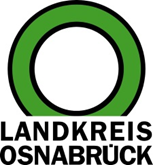 Landkreis Osnabrück	Sprechzeiten:	Der Landkreis im Internet:Am Schölerberg 1	Montag bis Freitag, 8.00 bis 13.00 Uhr.	http://www.lkos.de49082 Osnabrück	Donnerstag auch bis 17.30 Uhr.	Ansonsten nach VereinbarungBuche an der K153 muss gefällt werdenBadbergen. Bei der jährlichen Baumkontrolle hat der Landkreis Osnabrück an einer Buche an der K153 zwischen Badbergen-Grönloh und der Kreisgrenze (Wulferings Damm) massive Schäden festgestellt. Der Baum wird voraussichtlich am 4. Februar gefällt.Die Mitarbeiter hatten im Wurzelbereich der Buche einen massiven Befall mit dem Riesenporling festgestellt. Wegen der Größe und der Schönheit des Baumes wurde ein Baumgutachten zur Klärung eingeholt, ob die Schäden nur äußerlich oder grundlegend sind. Das Ergebnis ist, dass die Verkehrssicherheit, hier insbesondere die Standfestigkeit der Buche, nicht mehr gewährleistetet und eine zeitnahe Fällung unausweichlich ist.Zum Ausgleich wird an anderer Stelle ein neuer Baum gepflanzt.Bildunterschrift:Diese Buche an der K153 ist so stark geschädigt, dass der Baum gefällt werden muss.Foto: Landkreis OsnabrückLandkreis Osnabrück  Postfach 25 09  49015 OsnabrückDie LandrätinDie LandrätinAn dieRedaktionReferat für Assistenzund Kommunikation-Pressestelle-Datum:	22.01.2021Zimmer-Nr.:	2063Auskunft erteilt:	Henning Müller-DetertDurchwahl:Referat für Assistenzund Kommunikation-Pressestelle-Datum:	22.01.2021Zimmer-Nr.:	2063Auskunft erteilt:	Henning Müller-DetertDurchwahl:Pressemitteilung
Tel.: (05 41) 501-Fax: (05 41) 501-e-mail:246362463mueller-detert@lkos.de